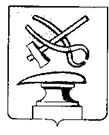 АДМИНИСТРАЦИЯ ГОРОДА КУЗНЕЦКАПЕНЗЕНСКОЙ ОБЛАСТИПОСТАНОВЛЕНИЕот 29.09.2023 № 1721г.КузнецкО внесении изменений в постановление администрации города Кузнецка от 24.11.2021 № 1715 «Об утверждении  Перечня главных администраторов доходов  бюджета города Кузнецка Пензенской области»В соответствии с пунктом 3.2 статьи 160.1 Бюджетного кодекса Российской Федерации, постановлением Правительства Российской Федерации от 16.09.2021 №1569 «Об утверждении общих требований к закреплению за органами государственной власти (государственными органами) субъекта Российской Федерации, органами управления территориальными фондами обязательного медицинского страхования, органами местного самоуправления, органами местной администрации полномочий главного администратора доходов бюджета и к утверждению перечня главных администраторов доходов бюджета субъекта Российской Федерации, бюджета территориального фонда обязательного медицинского страхования, местного бюджета», руководствуясь ст. 28 Устава города Кузнецка Пензенской области,          АДМИНИСТРАЦИЯ ГОРОДА КУЗНЕЦКА ПОСТАНОВЛЯЕТ:1. Внести в Перечень главных администраторов доходов бюджета города Кузнецка Пензенской области, утвержденный постановлением администрации города Кузнецка от 24.11.2021 №1715, следующие изменения,                                              изложив название КБК  в новой редакции:«                                                                                                                                                       » . 2. Настоящее постановление подлежит официальному опубликованию и вступает в силу на следующий день после официального опубликования. 3. Опубликовать настоящее постановление в издании «Вестник администрации города Кузнецка» и разместить на официальном сайте администрации города Кузнецка в информационно-телекоммуникационной сети «Интернет».          4. Контроль за исполнением настоящего постановления возложить на начальника управления финансов города Кузнецка Фролова И.Б. Глава города Кузнецка                                                              С.А.Златогорский9661 17 05040 04 0001 180Прочие неналоговые доходы бюджетов городских округов (плата за использование земель или земельных участков, государственная собственность на которые не разграничена и которые расположены в границах городских округов, для возведения гражданами гаражей, являющихся некапитальными сооружениями)